Первенство по волейболу среди факультетов Финансового университета в рамках Спартакиады 2021-2022 гг.Предварительный этап: (одна партия до 10-ти очков)Групповой этап: (одна партия до 10-ти очков)Группа А: ФСНиМК, ФЭБ, МФК, ИТиАБД, МЭОГруппа Б: ФФ, НАБ, ВШУ, КИП, ЮФПолуфиналы: (одна партия до 15-ти очков)14:40     Матч за 3-е место: ЮФ – ФЭБ 1:215:00	Финал: ИТиАБД – ВШУ 2:0Итоги соревнований:ИТиАБДВШУФЭБЮФКИПМЭО7-8.  ФСНиМК7-8. ФФ9. 	МФК10. НАБ 	ВремяКомандыСчет10:00      ИТиАБД1 – ИТиАБД210:110:10МЭО1- МЭО211:9ВремяКомандыСчет10:20      ФСНиМК - ФЭБ3:1010:30МФК - ИТиАБД6:1010:40МЭО - ФСНиМК8:1010:50ФЭБ - МФК10:611:00ИТиАБД - МЭО10:511:10МФК - ФСНиМК10:711:20МЭО - ФЭБ8:1011:30ИТиАБД - ФСНиМК10:311:40МФК - МЭО2:1011:50ИТиАБД - ФЭБ12:10№Команда12345очкиместо1ФСНиМК1112542ФЭБ2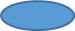 212723МФК2111554ИТиАБД2222815МЭО112153ВремяКомандыСчет12:00ФФ - НАБ10:112:10ВШУ - КИП10:312:20ЮФ - ФФ10:612:30НАБ - ВШУ2:1012:40КИП - ЮФ6:1012:50ВШУ - ФФ10:613:00ЮФ - НАБ10:213:10КИП - ФФ10:813:20ВШУ - ЮФ10:813:30КИП - НАБ10:5№Команда12345очкиместо1ФФ2111542НАБ1111453ВШУ2222814КИП2211635ЮФ221272ВремяКомандыСчет14:00ИТиАБД - ЮФ15:1114:20ВШУ  - ФЭБ15:9